УтверждаюПредседатель тендерной комиссии_______________ Салимов Е.И.   «9» июня 2021 года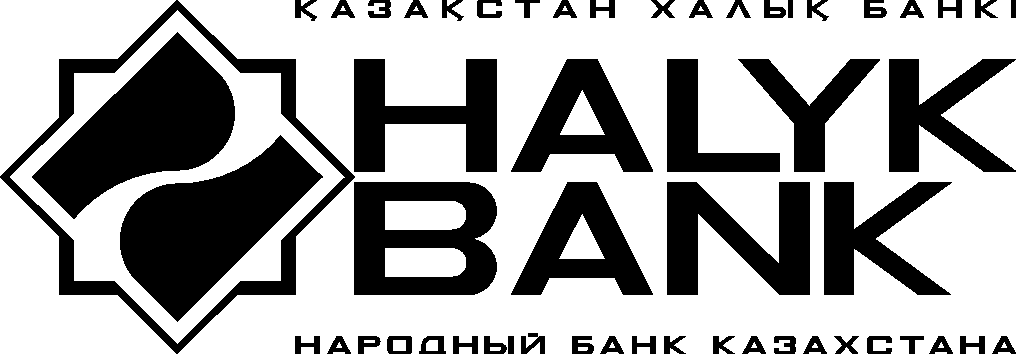 ТЕНДЕРНАЯ ДОКУМЕНТАЦИЯГоловной Банк АО «Народный Банк Казахстана» (далее-Банк) «29» июня 2021 года проводит через систему электронных торгов открытый тендер по выбору подрядчика для проведения капитального ремонта 5 и 6 этажей административного здания Головного банка, расположенного по адресу: г. Алматы, пр. Аль-Фараби, 34.Сроки проведения Работ: предпочтительно – не более «120» календарных дней с момента заключения Договора оказания услуг. Банком могут быть рассмотрены альтернативные сроки, предложенные Поставщиком, при этом Банк оставляет за собой приоритетное право по указанию сроков.Место проведения работ: административное здание Банка, расположенное по адресу: г. Алматы, пр. Аль-Фараби, 34 (5 и 6 этаж).Перечень выполняемых работ (ведомость объемов работ) приведена в приложении № 1 к тендерной документации. План-схемы помещений и требования единой корпоративной идентификации Банка будут предоставлены потенциальным подрядчикам в электронном виде.	3. Условия оплаты:предоплата в размере 30% от ориентировочной стоимости Работ, с ежемесячным расчетом, с пропорциональным удержанием авансового платежа, с окончательным расчетом за фактически выполненный объем;другие альтернативные варианты по предложению потенциального подрядчика.	Оплата за выполненные работы будет производиться перечислением денежных средств на счет поставщика открытый в АО «Народный Банк Казахстана» на момент подписания договора либо на счет поставщика, ранее открытый в АО «Народный Банк Казахстана».4. Срок действия тендерной заявки 60 календарных дней с даты проведения торгов на ЭТП.5. Обязательные требования:профессиональная компетенция и опыт работы по оказанию аналогичного вида услуг не менее 3 лет (подтверждается документально путем приложения подтверждающих документов на ЭТП, в количестве не менее, чем по 5 объектам). Заказчик вправе запросить визуальный осмотр объектов на предмет оценки проведенных Поставщиком аналогичного вида работ.отсутствие претензий со стороны АО «Народный Банк Казахстана» по ранее заключенным договорам;являться платежеспособным, не находиться в стадии ликвидации, на его имущество не должен быть наложен арест, его финансово-хозяйственная деятельность не должна быть приостановлена в установленном законодательством Республики Казахстан порядке;выполнять свои обязательства по уплате налогов и других обязательных платежей в бюджет на момент подачи на участие в онлайн-торге и на момент заключения договора подряда; предоставление детального описания технологического процесса работ, с указанием временного периода между этапами, применяемого оборудования и материалов (при предоставлении информации по оборудованию указывается маркировка, тип конструкции, применение, производитель);наличие действующей на 2021 г. лицензии на электромонтажные работы (подтверждается документально путем приложения подтверждающих документов на ЭТП);предоставление рекомендательных писем/отзывов (подтверждается документально путем приложения подтверждающих документов на ЭТП, в количестве не менее 5 шт. за последние 7 лет);территориальная принадлежность Поставщика: г. Алматы (наличие офиса, базы и работников);предварительное покрытие поверхностей стен и мебели во избежание их загрязнения и повреждения в результате попадания на их поверхности используемых в процессе работ необходимых средств производится Исполнителем за свой счет;иметь необходимое оборудование и материалы для проведения Работ, которые должно быть исключительно высококачественного производства (подтверждается документально путем приложения подтверждающих документов на ЭТП или физически с выездом представителя от Банка);передача на исполнение субподрядчикам части Работ производится только с письменного согласия Заказчика при этом объем передаваемых в субподряд Работ не должен в совокупности превышать 40% стоимости всех подрядных Работ;строгое соответствие применяемых отделочных материалов фирменному стилю Банка (подлежит согласованию в каждом конкретном случае);строгое соблюдение Графика производства Работ, утвержденного Заказчиком;по запросу Заказчика представить вместе с результатами Работ документацию, подтверждающую стоимость и количество применяемых при производстве Работ материалов и конструкций. При этом стоимость фактически применяемых материалов не должна быть ниже стоимости, отраженной в сметной документации;итоговые (контрольные) замеры Исполнителем производятся исключительно в выходной и/или праздничный день, совместно c представителями Заказчика, и подлежат утверждению. В случае увеличения объема работ уже в процессе их проведения, после подписания Договора, риски удорожания их стоимости несет Исполнитель;ежедневная генеральная уборка помещений по окончанию работ. Вынос, уничтожение и сбор мусора производится Исполнителем за свой счет;Обязательный охват лота – 100%.	Гарантия на реконструкцию светильников – 5 лет (выход светильника из строя, снижение светового потока более 3% в год или изменение цветовой температуры более 300К в течении гарантийного срока) со дня подписания Акта выполненных работ в полном объеме.	Гарантия на выполнение остальных Работ – не менее 2 лет со дня подписания Акта выполненных работ в полном объеме;	В течение гарантийного срока Исполнитель обязуется устранить все выявленные недостатки, поломки и другие дефекты за свой счет.Предпочтительные требования:Наличие опыта работы с корпоративными клиентами и банками (подтверждается документально путем приложения подтверждающих документов на ЭТП).Требования к персоналу поставщика услуг:Поставщик услуг обеспечивает свой обслуживающий персонал собственным инструментом, оборудованием, приборами, инвентарем, специальной одеждой и другими необходимыми средствами для оказания данных услуг. Ответственность за безопасность проведения работ несет Поставщик.Порядок пребывания на объекте:Поставщик предоставляет Банку списки специалистов, назначенных для оказания услуг, контактные телефоны, копии удостоверения личности. Доступ специалистов в здание Банка будет предоставлен после проверки СБ по базам. В случае получения заключения от СБ со сведениями негативного характера, специалистам будет отказано в доступе к зданию Банка.Поставщик обязан соблюдать внутри объектный режим, правила техники безопасности, правила противопожарной безопасности, а также правила трудового внутреннего распорядка, действующего на территории объекта.Техника безопасности и охрана окружающей среды:Ответственность за безопасность проведения работ несет Поставщик;При производстве ремонтно-монтажных работ должны соблюдаться требования СН РК 1.03-05-2011 «Охрана труда и техника безопасности в строительстве» и Постановления Правительства РК от 17.11.2010 №1202 Об утверждении Технического регламента «Требования к безопасности зданий и сооружений, строительных материалов и изделий»;Пожарная безопасность на участках работ и рабочих местах должна обеспечиваться согласно Постановления Правительства РК от 09.10.2014 г. №1077 «Правила пожарной безопасности»;Электробезопасность на участках работ и рабочих местах должна обеспечиваться согласно требований Закона РК от 09.07.2004 г. №588-II «Об электроэнергетике» и приказа Министра энергетики РК от 30.03.2015 г. №246 «Правила технической эксплуатации электроустановок потребителей»;	При производстве работ должны соблюдаться требования ПУЭ согласно приказа Министра энергетики РК от 20.03.2015 г. №230 «Правила устройства электроустановок».Примечание:Предварительный выезд на место проведения работ для детального обследования объекта является обязательным и производится до подачи заявки. Заявка Поставщика не осуществившего осмотр подлежит отклонению. Осмотр места проведения работ производится не позднее 1 рабочего дня до окончания процедур отбора. В случае если участник торга ранее уже произвел осмотр объекта, повторный осмотр не требуется.1. Потенциальный поставщик (подрядчик) несет все расходы, связанные с подготовкой и подачей своей тендерной заявки, а Банк и комиссия не отвечает и не несет обязательства по этим расходам, независимо от характера проведения и результатов тендера.2.   Язык тендерной заявки – русский, по желанию – государственный.3. Тендерная документация выдается потенциальному участнику тендера без взимания платы.4. Обеспечение тендерной заявки – перечисление на расчётный счёт АО «Народный Банк Казахстана» денежных средств в размере 1 000 000,0 тенге (IBAN KZ146010005000000001, БИК HSBKKZKX, БИН 940140000385, КБе 14 в АО «Народный Банк Казахстана»). В счёте в обязательном порядке указать, на какие цели перечисляются денежные средства: «Обеспечение тендерной заявки на участие в тендере по выбору подрядчика для проведения капитального ремонта 5 и 6 этажей административного здания Головного банка, расположенного по адресу: г. Алматы, пр. Аль-Фараби, 34.».	Обеспечение тендерной заявки, внесённое участниками тендера, возвращается потенциальному поставщику в следующих случаях:отклонение тендерной заявки, как не отвечающей требованиям тендерной документации;отзыва тендерной заявки до истечения окончательного срока приёма представления тендерных заявок;прекращения Банком тендерных процедур без определения победителя тендера;не признания потенциального поставщика победителем тендера;вступления в силу договора, заключённого Банком с победителем тендера;окончания срока действия тендерной заявки.Обеспечение тендерной заявки возвращается потенциальному поставщику в течение 10-ти рабочих дней на основе письма предоставленного потенциальным поставщиком о возврате внесенного обеспечения с указанием реквизитов, на которые необходимо осуществить возврат.Обеспечение тендерной заявки не возвращается потенциальному поставщику, представившему тендерную заявку и соответствующее обеспечение в случаях, если:участие в тендере прекращается по причине отзыва или несогласованного изменения тендерной заявки по истечении окончательного срока представления тендерной заявки;потенциальный поставщик не подписал договор о закупках, будучи определенным победителем.	Процедура проведения тендера:Регистрация потенциальных поставщиков на электронной тендерной площадке (ЭТП) «Halykgroup» (регистрация потенциального поставщика производится в течение 5-ти рабочих дней с момента подачи регистрационных данных потенциальным поставщиком);Предварительный выезд на место проведения работ для детального обследования объекта является обязательным и производится до подачи заявки.Завершение регистрации и окончательный срок представления тендерных заявок до 9:00 часов «23» июня 2021 года (за 4 рабочих дня до даты проведения торгов);Проведение технической экспертизы тендерных заявок (3 рабочих дня). При необходимости срок проведения технической экспертизы будет продлён до 10-ти календарных дней. При этом начало проведения электронных торгов будет продлено на этот же срок.Допуск потенциальных поставщиков к участию в торгах;Проведение торгов – «29» июня 2021 года с 16:00 до 17:00 часов.  Рассмотрение тендерной комиссией результатов торгов на ЭТП.Подведение итогов тендера.Критерии оценки онлайн заявок:соответствие заявки техническим требованиям тендерной документации;предлагаемая цена и условия оплаты;сроки выполнения работ;качество работ на ранее построенных, реконструированных и отремонтированных объектах потенциальными подрядчиками.Банк вправе отменить или отложить проведение тендера с письменным уведомлением потенциальных поставщиков, представивших тендерные заявки, о его отмене или переносе с указанием новой даты проведения тендера.Потенциальный поставщик имеет право изменять или отзывать свою заявку до истечения окончательного срока представления тендерных заявок.Срок заключения договора о закупках не может быть более 30 (тридцати) календарных дней со дня направления потенциальному поставщику уведомления о признании его тендерной заявки выигрышной и проекта договора о закупках.Если потенциальный поставщик, предложение которого принято Банком, не подписывает договор в установленные сроки или если заключенный договор, расторгнут в связи с невыполнением потенциальным поставщиком своих обязательств, Банк вправе заключить договор с другим участником тендера, предложение которого является наиболее предпочтительным, либо признать тендер несостоявшимся.Перечень документов, предоставляемых потенциальным поставщиком в тендерной заявке (прикрепляются на ЭТП в срок до 9:00 часов «23» июня 2021 года):документы, подтверждающие внесение обеспечения тендерной заявки (платежное поручение о перечислении денежных средств на расчетный счет АО «Народный Банк Казахстана»);доверенность (если договор от имени юридического лица подписывается не первым руководителем);письмо на возврат обеспечения (приложение 5);документ, удостоверяющий адрес места нахождения потенциального поставщика (для юридического лица – копия договора аренды, копия документа купли-продажи, подтверждающий право на недвижимое имущество с проставленным штампом о произведенной регистрации прав на недвижимое имущество либо нотариально засвидетельствованные копии этих документов и иной документ, предусмотренный гражданским законодательством. В случае, если владельцем помещения является физическое лицо, то предоставляется копия нотариально засвидетельствованного согласия физического лица о предоставлении помещения в качестве места нахождения юридического лица);  рекомендательные письма/отзывы в количестве не менее 5 шт. за последние 7 лет); фотографии объектов, которые были отремонтированы, построены или реконструированы за последние два года;письмо согласие на предварительное покрытие поверхностей стен и мебели во избежание их загрязнения и повреждения в результате попадания на их поверхности используемых в процессе работ необходимых средств за свой счет;подтверждающие документы о наличии оборудовании и материалов для проведения Работ, которые должно быть исключительно высококачественного производства;письмо согласие на ежедневную генеральную уборку помещений по окончанию работ и выноса, уничтожение и сбор мусора за свой счет;детальное описание технологического процесса работ, с указанием временного периода между этапами, применяемого оборудования и материалов (при предоставлении информации по оборудованию указывается маркировка, тип конструкции, применение, производитель);техническое описание согласно приложению 1 к тендерной документации;действующие на 2021 г. лицензии на электромонтажные работы.Вышеуказанные документы должны одновременно соответствовать следующим требованиям:документы должны быть отсканированы в цветном виде и хорошо читабельны;документы должны содержать все страницы, которые есть в документе (должны быть представлены в полном виде).В случае необходимости тендерная комиссия может затребовать от потенциального поставщика дополнительные сведения, документы по любым вопросам, имеющим отношение к тендеру.Место проведения электронных торгов - электронная тендерная площадка «Halykgroup», web-сайт www.e-tender.kz.  Дата и время проведения торгов –  29 июня 2021 года с 16:00 до 17:00 часов.Валюта торгов – тенге.Минимальный шаг торгов – 50 000,00 тенге.В течение одного рабочего дня после завершения торгов, участниками должны быть предоставлены ценовые предложения на минимальную стоимость, предложенную по результатам электронных торгов, согласно приложениям 3, 4 к тендерной документации, путем направления их секретарю тендерной комиссии на e-mail: tender@halykbank.kz.Стоимость формируется согласно сметным расчетам на бумажном или электронном носителях. Расчет стоимости предоставить в электронном формате, согласно ориентировочному объему СМР. В стоимость работ должны быть включены все налоги и прочие обязательные платежи согласно действующему законодательству РК. При рассмотрении ценовых предложений тендерных заявок Банк оставляет за собой право вести переговоры с потенциальными поставщиками  по улучшению цены заявки, условий оплаты и сроков оказания услуг.Справки по телефону: +7 (727) 259-07-93.Контактные лица:Заместитель директора ДР - Начальник УЭиС ДР – Елюбаев А.К., тел.: + 7 (727) 244-22-13Менеджер УЭиС ДР – Кошабаев Д.А., тел: +7 (727) 259-05-86, +7 (701) 795-78-01Секретарь тендерной комиссии – Еркелдесова Ш.Т., тел.: +7 (727) 259-07-93.Потенциальные поставщики – участники тендера могут обратиться в Департамент безопасности Банка по контактному телефону 8 (727) 259-68-78 по вопросам нарушения процедуры проведения тендера или других замечаний.Обжалование действий (бездействия) комиссии допускается на любом этапе проведения тендера, но не позднее 0 (десяти) рабочих дней со дня подведения комиссией результатов тендера. ____________________Приложение 1 к тендерной документации Техническое задание на закупку услуг по проведению капитального ремонта 5 и 6 этажей административного здания АО «Народный Банк Казахстана» (Головной Банк)Предмет закупки: услуги по проведению капитального ремонта 5 и 6 этажей административного здания Головного банка, расположенного по адресу: г. Алматы, пр. Аль-Фараби, 34.Основание для выполнения работ: ВПЗП №16 от 19.04.2021 г. Вопрос, поставленный на голосование: О проведении капитального ремонта здания на пр. Аль-Фараби, 34.Техническое описание проводимых работ, требования к применяемым материалам:Капитальный ремонт – комплекс организационно-технических и строительных мероприятий по устранению физического и морального износа, не связанных с изменением основных технико-экономических показателей здания (объекта), с заменой, при необходимости, конструктивных элементов и систем инженерного оборудования. Капитальный ремонт должен включать устранение неисправностей всех изношенных конструкций и деталей, восстановление или замену их на более долговечные и экономичные, улучшающие эксплуатационные показатели ремонтируемых зданий.Мрамор: услуги по проведению реставрационных работ мраморных плит покрытия пола.Реставрация представляет собой комплекс работ или мероприятий, направленных на восстановление напольного покрытия (мрамор) и возвращение ему первоначального вида, включающий в себя следующие виды работ:Предварительное покрытие поверхностей стен и мебели укрывным материалом во избежание их загрязнения и повреждения в результате попадания на их поверхности используемых в процессе работ химических средств;Очистка поверхности и трещин;Проклейка трещин, расшивка швов;Выравнивающая шлифовка,Полировка;Лощение (химическая полировка);Кристаллизация мрамора;Нанесение полимерного покрытия;Выведение пятен и ржавчины с мрамора с помощью компрессии, без следов химических ожогов на мраморе.Паркет: услуги по проведению реставрационных работ паркетной доски.Реставрация представляет собой комплекс работ или мероприятий, направленных на восстановление напольного покрытия (паркет) и возвращение ему первоначального вида, включающий в себя следующие виды работ:Подготовка паркета для шлифовки, Грубая шлифовка паркета (не менее 3 раз шлифовальной машиной (40, 80, 120 зернистость наждачных бумаг);Чистовая шлифовка паркета (не менее 2 раз, зернистость 120, 150);Шпаклевка паркета (затирка межпаркетных швов силиконизированым (от потрескивания) герметиком);Покрытие паркета лаком (экологически чистым, быстросохнущим, не влияющим на изменение цвета паркетной доски и исключающим токсичный запах) не менее чем на 3 слоя (обеспечивающих прочность и износостойкость поверхности).Деревянные поверхности (дверные полотна, стеновые панели и т.п.): услуги по проведению реставрации деревянных поверхностей (дверные полотна, стеновые панели и т.п.).Реставрация представляет собой комплекс работ или мероприятий, направленных на восстановление деревянных поверхностей (дверные полотна, стеновые панели и т.п.) и возвращение им первоначального вида, включающий в себя следующие виды работ:Демонтаж деревянных поверхностей; Очистка деревянных поверхностей имеющих механические повреждения от старого покрытия (лак, грунтовка и т.п.);Затирка трещин, восстановление сколов, восстановление первоначального вида с применением специальных материалов (восковые наполнители, шпатлевка, политура, краска, лак и т.п.);Монтаж деревянных поверхностей;Материалы, применяемые для реставрации не должны подвергаться изменению свойств на протяжении не менее 2 лет;Применяемые материалы не должны менять изначальный вид реставрируемых поверхностей (фактуру, оттенки и т.п.).Светильники: услуги по реконструкции светильников.Реконструкция представляет собой комплекс работ или мероприятий, направленных на повышение надежности системы освещения здания, повышение энергоэффективности систем освещения, снижение затрат по обслуживанию светильников, восстановление светильников и возвращение им первоначального вида, включающий в себя следующие виды работ:Демонтаж светильников;Очистка/мойка корпуса светильников, восстановление первоначального вида с применением специальных материалов для подобного вида работ;Реконструкция светильников, в которых используются люминисцентные лампы методом замены светоизлучающих элементов, с дальшейшей утилизацией. Конструкция светильника – панель, представляет собой пластину с ребрами жесткости, на которую установлены печатные платы со светодиодами и источники питания. Конструкция крепления панели должна быть разработана для максимально быстрой и простой установки в корпус руконструируемого светильника (саморезами к корпусу/специальными распорками по краям панели);Монтаж светильников;Присоедиение к питающей сети (подключение осуществляется через силовые зажимы на панели).Технические характеристики светодиодного светильника:Общий световой поток прибора: не более 8 500 ЛмРесурс работы светилньика: не менее 60 000 чИндекс цветопередачи: не менее CRI 75Цветовая температура: 4 000-4 500 КМасса: не более 2,2 кгГабаритные размеры: не более 1 140x150x50 ммКоэффициент пульсации светового потока: не более 1%Коэффициент мощности блока питания: не менее 0,95КПД источника светильника: не менее 89%Полная потребляемая мощность: не более 86 ВтДиапазон напряжений питания: 120-270 ВРабочий ток: 700 мАНоминальная питающей сети частота: 50+/-10% ГцСтепень защиты светильников от проникновения пыли, твердых тел и влаги по ГОСТ14254: IP20Изготовление светильника: в соответствии с ГОСТ 8607-82Условное обозначение светильника: ГОСТ 17677-82Требования к материалам и комплектующим изделиям, применяемым при изготовлении светильников: ГОСТ Р МЭК60598-1Изоляция: ГОСТ Р МЭК60598-1Конструкция по пожаробезопасности согласно: ГОСТ12.1.004Класс защиты от поражения эл. током по ГОСТ 12.2.007.0: IМесто проведения работ: административное здание Банка, расположенное по адресу: г. Алматы, пр. Аль-Фараби, 34 (5 и 6 этаж). Банком могут быть рассмотрены альтернативные условия оплаты -  предоплата  в размере 30% от ориентировочной стоимости Работ, с ежемесячным расчетом, с пропорциональным удержанием авансового платежа, с окончательным расчетом за фактически выполненный объем. Стоимость оказания услуг: Стоимость формируется согласно сметным расчетам на бумажном или электронном носителях. Расчет стоимости предоставить в электронном формате, согласно ориентировочному объему СМР. В стоимость работ должны быть включены все налоги и прочие обязательные платежи согласно действующему законодательству РК. Объем и виды работ:Условия проведения Работ: проведение работ в выходные, праздничные дни, не исключая ночное время. При необходимости разборка/вынос мебели из помещений перед началом выполнения Работ производится Заказчиком/Поставщиком с согласования Заказчика.Сроки проведения Работ: предпочтительно – не более «120» календарных дней с момента заключения Договора оказания услуг. Банком могут быть рассмотрены альтернативные сроки, предложенные Поставщиком, при этом Банк оставляет за собой приоритетное право по указанию сроков.Обязательные требования к поставщику, оборудованию и материалам: Профессиональная компетенция и опыт работы по оказанию аналогичного вида услуг не менее 3 лет  (подтверждается документально путем приложения подтверждающих документов на ЭТП, в количестве не менее, чем по 5 объектам). Заказчик вправе запросить визуальный осмотр объектов на предмет оценки проведенных Поставщиком аналогичного вида работ.Предоставление детального описания технологического процесса работ, с указанием временного периода между этапами, применяемого оборудования и материалов (при предоставлении информации по оборудованию указывается маркировка, тип конструкции, применение, производитель).Наличие действующей на 2021 г. лицензии на электромонтажные работы (подтверждается документально путем приложения подтверждающих документов на ЭТП).Предоставление рекомендательных писем/отзывов (подтверждается документально путем приложения подтверждающих документов на ЭТП, в количестве не менее 5 шт. за последние 7 лет).Территориальная принадлежность Поставщика: г. Алматы (наличие офиса, базы и работников).Предварительное покрытие поверхностей стен и мебели во избежание их загрязнения и повреждения в результате попадания на их поверхности используемых в процессе работ необходимых средств производится Исполнителем за свой счет.Иметь необходимое оборудование и материалы для проведения Работ, которые должно быть исключительно высококачественного производства (подтверждается документально путем приложения подтверждающих документов на ЭТП или физически с выездом представителя от Банка).Мрамор. Оборудование для проведения Работ должно быть исключительно высококачественного производства (Западная Европа, США) и оснащено пылесборниками (для снижения запыленности), обязательно применение высокопрофессиональных: шлифовально-полировальных машин, пылеводососов, а также ручных шлифовальных машин. Применяемые материалы должны быть высококачественными, западно-европейского производства, не должны влиять на изменение цвета покрытий и обладать отсутствием характерного запаха. Паркет. Оборудование для проведения Работ должно быть исключительно высококачественного производства (Западная Европа, США) и оснащено пылесборниками (для снижения запыленности), обязательно применение высокопрофессиональных: шлифовальных машин, пылесборников, а также ручных шлифовальных машин. Применяемые материалы должны быть высококачественными, западно-европейского производства, экологически чистыми, быстросохнущими, не должны влиять на изменение цвета паркетной доски и обладать отсутствием характерного запаха.Деревянные поверхности. Оборудование для проведения Работ должно быть исключительно высококачественного производства, обязательно применение высокопрофессиональных: шлифовальных машин, пылесборников, ручных шлифовальных машин, а также шлифовального станка ШЛПС. Применяемые материалы должны быть высококачественными, экологически чистыми, быстросохнущими, не должны влиять на изменение цвета деревянных поверхностей (дверные полотна, стеновоые панели и т.п.) и обладать отсутствием характерного запаха. Обязательно наличие столярного и мебельного цеха, а также покрасочной камеры.Светильники. Требования к материалам и комплектующим изделиям, применяемым при изготовлении светильников: ГОСТ Р МЭК60598-1.Применяемое оборудование и материалы подлежат обязательному согласованию с Заказчиком, с их возможной корректировкой Заказчиком. В случае, если при подведении, а также после подведения результата торгов Заказчиком будет выявлено несоответствия предлагаемых к применению Исполнителем оборудования и материалов, требованиям, указанным в техническом задании, Заказчик вправе требовать их замены на соответствующие без изменения стоимости оказания услуг в сторону увеличения.Гарантия на реконструкцию светильников – 5 лет (выход светильника из строя, снижение светового потока более 3% в год или изменение цветовой температуры более 300К в течении гарантийного срока) со дня подписания Акта выполненных работ в полном объеме;Гарантия на выполнение остальных Работ – не менее 2 лет со дня подписания Акта выполненных работ в полном объеме;В течение гарантийного срока Исполнитель обязуется устранить все выявленные недостатки, поломки и другие дефекты за свой счет.Ежедневная генеральная уборка помещений по окончанию работ.Вынос, уничтожение и сбор мусора производится Исполнителем за свой счет.Наличие необходимых финансовых, материальных и трудовых ресурсов для исполнения обязательств в соответствии с Договором.Передача на исполнение субподрядчикам части Работ производится только с письменного согласия Заказчика при этом объем передаваемых в субподряд Работ не должен в совокупности превышать 40% стоимости всех подрядных Работ.Строгое соответствие применяемых отделочных материалов фирменному стилю Банка (подлежит согласованию в каждом конкретном случае).Строгое соблюдение Графика производства Работ, утвержденного Заказчиком.По запросу Заказчика представить вместе с результатами Работ документацию, подтверждающую стоимость и количество применяемых при производстве Работ материалов и конструкций. При этом стоимость фактически применяемых материалов не должна быть ниже стоимости, отраженной в сметной документации.Итоговые (контрольные) замеры Исполнителем производятся исключительно в выходной и/или праздничный день, совместно c представителями Заказчика, и подлежат утверждению. В случае увеличения объема работ уже в процессе их проведения, после подписания Договора,  риски удорожания их стоимости несет Исполнитель. Отсутствие претензий со стороны АО «Народный Банк Казахстана» по ранее заключенным Договорам.Являться платежеспособным, не подлежать ликвидации, на его имущество не должен быть наложен арест, его финансово-хозяйственная деятельность не должна быть приостановлена в установленном законодательством Республики Казахстан порядке.Выполнение своих обязательств по уплате налогов и других обязательных платежей в бюджет на момент подачи заявки на участие в тендере и на момент заключения Договора.Предоставление согласия субъекта кредитной истории на выдачу кредитного отчета получателю кредитного отчета и согласия на сбор и обработку персональных данных в соответствии с прилагаемыми формами.Обязательный охват лота – 100%.Утверждение победителя на 2 этапе (закрытый торг) будет проведено после проверки поставщика службой безопасности (далее-СБ) по базам. В случае получения заключения от СБ со сведениями негативного характера о потенциальном Поставщике, его заявка будет отклонена.Предпочтительные требования:Наличие опыта работы с корпоративными клиентами и банками (подтверждается документально путем приложения подтверждающих документов на ЭТП).Требования к персоналу поставщика услуг:Поставщик услуг обеспечивает свой обслуживающий персонал собственным инструментом, оборудованием, приборами, инвентарем, специальной одеждой и другими необходимыми средствами для оказания данных услуг. Ответственность за безопасность проведения работ несет Поставщик.Порядок пребывания на объекте:Поставщик предоставляет Банку списки специалистов, назначенных для оказания услуг, контактные телефоны, копии удостоверения личности. Доступ специалистов в здание Банка будет предоставлен после проверки СБ по базам. В случае получения заключения от СБ со сведениями негативного характера, специалистам будет отказано в доступе к зданию Банка .Поставщик обязан соблюдать внутри объектный режим, правила техники безопасности, правила противопожарной безопасности, а также правила трудового внутреннего распорядка, действующего на территории объекта.Техника безопасности и охрана окружающей среды:Ответственность за безопасность проведения работ несет Поставщик;При производстве ремонтно-монтажных работ должны соблюдаться требования СН РК 1.03-05-2011 «Охрана труда и техника безопасности в строительстве» и Постановления Правительства РК от 17.11.2010 №1202 Об утверждении Технического регламента «Требования к безопасности зданий и сооружений, строительных материалов и изделий»;Пожарная безопасность на участках работ и рабочих местах должна обеспечиваться согласно Постановления Правительства РК от 09.10.2014 г. №1077 «Правила пожарной безопасности»;Электробезопасность на участках работ и рабочих местах должна обеспечиваться согласно требований Закона РК от 09.07.2004 г. №588-II «Об электроэнергетике» и приказа Министра энергетики РК от 30.03.2015 г. №246 «Правила технической эксплуатации электроустановок потребителей»;	При производстве работ должны соблюдаться требования ПУЭ согласно приказа Министра энергетики РК от 20.03.2015 г. №230 «Правила устройства электроустановок».Примечание:Предварительный выезд на место проведения работ для детального обследования объекта является обязательным и производится до подачи заявки. Заявка Поставщика не осуществившего осмотр подлежит отклонению. Осмотр места проведения работ производится не позднее 1 рабочего дня до окончания процедур отбора. В случае если участник торга ранее уже произвел осмотр объекта, повторный осмотр не требуется.В случае не соответствия Поставщика, оборудования и применяемым им материалам требованиям технического задания, Заказчик оставляет за собой право не допускать данного Поставщика ко 2 этапу закрытого торга на понижение цены.  Приложение 2 к Типовой тендерной документации Тендерное предложениеНаименование потенциального поставщика ______________________________________ _____________________________________________________________________________________Наименование предмета тендера _____________________________________________________________________________________________________________________________________Предлагаемые УСЛОВИЯ заключения договора:1. Общая стоимость работ с учетом НДС (цифрами и прописью): _____________________________________________________________________________________________________2. Условия оплаты: ____________________________________________________________3. Сроки выполнения работ ___календарных дней.4. Охват лота _________%. 5. Предлагаем следующие альтернативные условия платежа _____________________________________________________________________________________  (перечисляются альтернативные условия платежа, если таковые имеются)______________________________________________________________ или другие условия (перечислить: ________________________________________________________)и при этом предоставляем ценовую скидку в размере ____ (%) от стоимости лота.6. Срок гарантии на выполненные работы ____________________________________________________________________________________7. Срок действия тендерной заявки ______________________________________________8. Сопутствующие услуги (означают любые вспомогательные или дополнительные услуги (страхование, монтаж, пуск, наладка, оказание технического содействия, обучение персонала и др.), подлежащие выполнению потенциальным поставщиком) _________________________________________________________________________________________________________________________________________________________________________.9. Мы ознакомлены с условиями проекта договора и готовы подписать его в течение _____________________ календарных дней от даты уведомления о признании нашей тендерной заявки выигрышной (но не более 30 календарных дней).Приложения:Таблица цен (расчет цены тендерной заявки по данному лоту), приложение 3.Приложение 3 к тендерной документации ТАБЛИЦА ЦЕНтендерной заявки потенциального поставщикапо выполнению ремонтных работ на объекте Банка*Общая стоимость в тенге _______________ на условиях (пункт назначения) ИНКОТЕРМС 2020 включает все расходы потенциального поставщика на транспортировку, страхование, уплату таможенных пошлин, НДС и других налогов, платежей и сборов, стоимость комплектующих деталей, обязательных запасных частей и обслуживания в течение начального срока эксплуатации на единицу измерения и другие расходы. Потенциальный поставщик вправе указать другие расходы.___________________                                                                                  ___________________           (должность)                                   (подпись)                                               (Ф.И.О.)М.П.Приложение 4 к тендерной документации (Образец письма на фирменном бланке)Исх. №, датаТендерной комиссииАО «Народный Банк Казахстана»г. Алматы, пр. Аль-Фараби, 40.Письмона возврат обеспечения тендерной заявкиНастоящим письмом ____________________________________________________________                                         (наименование потенциального поставщика (подрядчика))просит осуществить возврат денежных средств в размере ________________, перечисленных в качестве обеспечения тендерной заявки на участие в тендере_____________________________________________________________________________________   (наименование объекта и предмета тендера)по платёжному поручению № _____ от ________________ на следующие реквизиты:                                                                    (число, месяц, год)Для резидентов:БИН/ИИНИИКБИК Банк получателяПеревод денежных средств осуществить за счет ____________________________________.                                                                                         (указать наименование компании)___________________  ______________________________
    (должность)        	                            (подпись)                                      (фамилия, имя, отчество)М.П.Приложение 5 к тендерной документации(ПРОЕКТ)ДОГОВОР ПОДРЯДА №______г. Алматы				                            	           «_____» ___________ 2021 годаАО «Народный Банк Казахстана», юридическое лицо, созданное и зарегистрированное в соответствии с законодательством Республики Казахстан, с местом нахождения по адресу: г. Алматы, пр. Аль-Фараби, д. 40, именуемое в дальнейшем «Заказчик», в лице заместителя ________________________________года, с одной стороны, и___________________________________, в лице _______, _______________________, именуемое в дальнейшем «Подрядчик», действующий на основании _______________________, с другой стороны.Заказчик и Подрядчик, совместно именуются в дальнейшем как «Стороны», а по отдельности как «Сторона», либо как указано выше, заключили настоящий Договор подряда №______ (далее – «Договор», «настоящий Договор») о нижеследующем.1. Предмет ДоговораЗаказчик поручает, а Подрядчик обязуется качественно выполнять работу, указанную в Приложении 1 к Договору (далее – Работа), на объектах Заказчика (далее – Объекты) адреса которых указаны в соответствующем Заказе, и сдавать результаты Работы Заказчику в установленный срок, а Заказчик обязуется принимать и оплачивать надлежащим образом выполненную Работу в соответствии с условиями настоящего Договора.2. Требования Заказчика к Работе 2.1.	Качество Работы и ее результаты должны соответствовать нормам, правилам, СНиПам, ГОСТам и иным требованиям законодательства Республики Казахстан, требованиям, обычно предъявляемым к подобного рода работам, а также соответствовать требованиям Договора. 2.2. 	Подрядчик обязан строго выполнять все указания Заказчика по поводу выполнения Работ, не противоречащие условиям настоящего Договора.2.3. 	Подрядчик обязан немедленно информировать Заказчика в том случае, если соблюдение им указания Заказчика грозит годности, прочности или безопасности выполняемой Работы.2.4. Подрядчик обязан строго соблюдать требования техники безопасности проводимой Работы, экологических, санитарных и противопожарных норм.3. Материальное обеспечение Работы и условия выполнения Работы3.1.	Обязанности по обеспечению проведения Работ материалами, включая детали и конструкции, а также оборудованием в соответствии с Приложением 1 к настоящему Договору несет Подрядчик. 3.2.	Подрядчик несет риск обнаружившейся невозможности использования без ухудшения качества выполняемых Работ предоставленных Подрядчиком материалов (деталей, конструкций) или оборудования.3.3.	В случаях обнаружившейся невозможности использования без ухудшения качества выполняемых Работ предоставленных Подрядчиком материалов (деталей, конструкций) или оборудования Заказчик вправе потребовать замены их Подрядчиком в разумный срок, а при неисполнении этого требования Заказчик вправе отказаться от настоящего Договора.4. Цена Договора и порядок оплаты4.1.	Максимальная цена Договора не должна превышать сумму в размере __________ (______________________________) тенге __ тиын и включает в себя стоимость Работ, материалов, оборудования, иные обязательные платежи, подлежащие уплате в бюджет Республики Казахстан, транспортные расходы, тарифы, расходы, связанные с получением сертификатов и других документов, а также налоги, пошлины и расходы, взимаемые в связи с исполнением Договора. 4.2.	Заказчик осуществляет предоплату в размере 30% (тридцать процентов) от цены Договора, что составляет сумму в размере _________________ (_______________________) тенге __ тиын от цены Договора, что составялет сумму в размере _____________ (__________________) тенге __ тиын, в течение 15 (пятнадцать) рабочих дней со дня подписания Сторонами Договора.4.3.	Заказчик производит ежемесячный расчет с Подрядчиком после подписания Сторонами Актов выполненных Работ, Справки КС-3, с пропорциональным удержанием авансового платежа, в течение 15 (пятнадцать) рабочих дней со дня предоставления Подрядчиком счет-фактуры.4.4.	Заказчик производит окончательный расчет с Подрядчиком после подписания Сторонами Актов выполненных Работ, Справки КС-3, с пропорциональным удержанием авансового платежа, в течение 15 (пятнадцать) рабочих дней со дня предоставления Подрядчиком счета.4.5.	Оплата по Договору осуществляется путем перевода денег на банковский счет Подрядчика, указанный в разделе 16 Договора.5. Срок выполнения Работы5.1.	Подрядчик обязуется выполнить Работы в течении __ (_____) рабочих дней со дня подписания Сторонами Договора с правом досрочного выполнения.5.2.	По окончании выполнения Работы Подрядчик обязан известить Заказчика о готовности Работы к сдаче в течение 3 (три) рабочих дней.6. Права и обязанности Сторон6.1.	Заказчик вправе:6.1.1.	требовать своевременного и качественного выполнения Работ в соответствии с условиями настоящего Договора;6.1.2.	отказаться от приемки Работ в случае, если Работы выполнены с отступлениями от настоящего Договора;6.1.3.	в любое время иметь беспрепятственный доступ к Работам для проверки хода и качества выполняемых Работ;6.1.4.	при взаиморасчетах с Подрядчиком зачесть стоимость строительных материалов, закупленных Подрядчиком для выполнения Работы и находящихся на Объекте, в случае отказа Заказчика от Договора в соответствии с подпунктом 6.1.6 Договора;6.1.5.	при невыполнении либо ненадлежащем выполнении Работы Подрядчиком отказаться от исполнения настоящего Договора при условии оплаты Подрядчику фактически понесенных им расходов, исключая те расходы, которые были понесены Подрядчиком в результате осуществления им Работы или ее части с недостатками, уведомив об этом Подрядчика не менее, чем за 3 (три) календарных дня;6.1.6.	в случае просрочки выполнения Подрядчиком Работы более чем на 10 (десять) и более календарных дней отказаться от Договора при условии оплаты Подрядчику фактически понесенных им расходов, исключая те расходы, которые были понесены им в результате выполнения Работы или ее части с недостатками, с предварительным письменным уведомлением Подрядчика в течение 5 (пять) рабочих дней.6.2.	Подрядчик вправе:6.2.1.	с письменного согласия Заказчика передать на исполнение субподрядчикам часть Работ, при этом объем передаваемых в субподряд Работ не должен в совокупности превышать 40% стоимости всех подрядных Работ, предусмотренных настоящим Договором;6.2.2.	требовать своевременной приемки и оплаты Работ.6.3.	Заказчик обязан: 6.3.1.	принять и оплатить надлежащим образом выполненные Работы; 6.3.2.	производить приемку выполненной Работы в соответствии с условиями раздела 7 настоящего Договора.6.4.	Подрядчик обязан:6.4.1.	по запросу Заказчика, представить Заказчику копии и оригиналы сертификатов соотвествия на основные строительные материалы, выданных службами стандартизации Республики Казахстан;6.4.2.	представить Заказчику вместе с результатами Работ документацию, подтверждающую стоимость и количество применяемых при производстве Работ материалов и конструкций. При этом стоимость фактически применяемых материалов не должна быть ниже стоимости, отраженной в сметной документации;6.4.3.	своевременно и качественно выполнять Работы;6.4.4.	информировать Заказчика о ходе выполнения Работ;6.4.5.	заблаговременно предъявлять Заказчику скрытые работы с составлением соответствующих актов;6.4.6.	предупредить Заказчика и до получения от него указаний приостановить Работы при обнаружении:(i) возможных неблагоприятных для Заказчика последствий выполнения указаний о способе исполнения Работ;(ii) иных, не зависящих от Подрядчика обстоятельств, которые грозят годности или прочности результатов выполняемой Работы либо создают невозможность ее завершения в срок;6.4.7.	нести риск удорожания Работ; 6.4.8.	выполнять Работы в соответствии с требованиями пункта 2.1 Договора; 6.4.9.	применять при производстве Работы материалы, приобретение которых предварительно согласовывается с Заказчиком. В противном случае Подрядчик обязуется заменить материалы на соответствующие и переделать Работы за свой счет;6.4.10.	строго соблюдать требования единой корпоративной идентификации зданий и помещений Заказчика;6.4.11.	нести ответственность за действия субподрядчиков, как за свои собственные;6.4.12	вернуть Заказчику сумму предоплаты, уплаченную ему в соответствии с Договором, в течение 5 (пять) рабочих дней, со дня получения Подрядчиком соответствующего письменного требования Заказчика, в случае отказа Заказчика от Договора;6.4.13. в процессе производства Работ своевременно по требованию Заказчика предъявлять ему скрытые работы с составлением актов на скрытые работы;6.4.14. выписать Заказчику счет-фактуру на стоимость выполненных Работ, оформленный в соответствии с требованиями законодательства Республики Казахстан;6.4.15	содержать территорию Объекта в чистоте, удалять своевременно весь мусор и оперативно приводить территорию Объекта в порядок;6.4.16	нести полную ответственность за соблюдение требований соответствующих правил по охране труда, СНиП и иных нормативных правовых актов, действующих на территории Республики Казахстан, при выполнении Работ на Объекте.7. Порядок приема-передачи Работ7.1.	Сдача - приемка выполненных Работ производится Сторонами по Акту приема-передачи выполненных работ, который Заказчик подписывает в течение 10 (десять) рабочих дней с момента извещения Заказчика о готовности Работ, либо в этот же срок Заказчик должен предоставить письменный мотивированный отказ от подписания Акта приема-передачи выполненных работ в случае наличия замечаний к выполненным Работам. Датой выполнения Работ считается дата подписания Сторонами Акта приема-передачи выполненных работ.7.2.	Выявленные Заказчиком недостатки Работ должны быть без взимания дополнительной оплаты с Заказчика устранены Подрядчиком в срок не позднее 10 (десять) рабочих дней со дня их обнаружения. 7.3.	При наличии в представленных Работах существенных отступлений от требований настоящего Договора или иных существенных недостатков Заказчик вправе отказаться от настоящего Договора и требовать возмещения убытков.8. Гарантийный срок8.1.	Гарантийный срок качества Работы по настоящему Договору составляет __ месяцев со дня подписания Сторонами Акта приема-передачи выполненных работ.8.1.1.	Гарантийный срок качества Работы на Реконструкция светильников в соответствии с Приложением 1 составялет __ месяцев со дня подписания Сторонами Акта приема-передачи выполненных работ.8.2.	В течение гарантийного срока Подрядчик обязуется устранить все выявленные недостатки, поломки и другие дефекты (далее – Дефекты) за свой счет.8.3.	Для исполнения Подрядчиком гарантийных обязательств Стороны составляют Дефектный акт, указывающий причины выявленных дефектов, и подписывают его. При этом гарантийный срок качества Работ исчисляется с момента устранения всех выявленных Дефектов. В случае неподписания Дефектного акта, а также не предоставления письменного мотивированного отказа от его подписания со Стороны Подрядчика в течение 5 (пять) рабочих дней, Дефектный акт считается подписанным Сторонами, а Дефекты подлежат устранению Подрядчиком в порядке, предусмотренным   условиями Договора.   8.4.	Подрядчик обязуется приступить к устранению выявленных дефектов в течение 5 (пять) рабочих дней со дня подписания Дефектного акта согласно пункту 8.3 Договора и устранить их в течение 10 (десяти) рабочих дней.8.5.	Указанные гарантии не распространяются на случаи повреждения выполненной Работы, возникшие по вине Заказчика или третьих лиц во время эксплуатации Объекта.8.6.	Течение гарантийного срока приостанавливается на весь период, на протяжении которого результат Работ не мог эксплуатироваться вследствие недостатков, поломок и иных дефектов и выполненной Подрядчиком Работе.8.7.	В случае если Дефекты, образовавшиеся в течение гарантийного срока, являются неустранимыми, Подрядчик обязуется по письменному требованию вернуть Заказчику стоимость Работ, выполненных с неустранимыми Дефектами, а также возместить убытки, в течение 10 (десять) рабочих дней со дня получения Дефектного акта.9. Ответственность Сторон9.1.	За неисполнение или ненадлежащее исполнение своих обязательств по Договору Стороны несут ответственность в соответствии с законодательством Республики Казахстан и Договором.9.2.	Если работа выполнена подрядчиком с отступлениями от Договора, ухудшившими Работу, или с иными недостатками, которые делают ее непригодной для обычного использования, Заказчик вправе, по своему выбору, потребовать от Подрядчика:(i) безвоздмездного устранения недостатков Работы в разумный срок; (ii) соразмерного уменьшения установленной за Работу цены;(iii) возмещения своих расходов на устранение недостатков.9.3.	Подрядчик вправе вместо устранения недостатков Работы, за которые он отвечает, без взимания дополнительной оплаты выполнить Работу заново с возмещением Заказчику причиненных просрочкой исполнения убытков. В этом случае Заказчик обязан возвратить ранее переданные ему результаты Работы Подрядчику, если по характеру Работы такой возврат возможен.9.4.	Если отступления в Работе от условий Договора или иные недостатки Работы являются существенными и неустранимыми либо в установленный Заказчиком разумный срок обнаруженные недостатки не были устранены, Заказчик вправе отказаться от настоящего Договора и потребовать возмещения причиненных убытков в размере, предварительно согласованном Сторонами, о чем между Сторонами будет подписан соответствующий Акт о возмещении.9.5.	В случае просрочки исполнения обязательств по настоящему Договору Подрядчик уплачивает Заказчику пеню в размере 0,5% (ноль целых пять десятых) от цены Договора за каждый день просрочки. 9.6.	В случае просрочки исполнения обязательств по настоящему Договору Заказчик уплачивает пеню в размере 0,2% (ноль целых две десятых) от цены Договора за каждый день просрочки.9.7.	Подрядчик несет ответственность за ненадлежащее качество предоставленных им материалов и оборудования, а также за предоставление материалов и оборудования, обремененных правами третьих лиц.9.8.	Ответственность за безопасность проводимых Работ несет Подрядчик.9.9.	С момента начала проведения Работы и до ее окончания Подрядчик несет ответсвтенность за причинение в результате производства Работы вреда людям, а также зданиям и иному имуществу Заказчика.9.10.	За неисполнение пункта 8.2 Договора Подрядчик уплачивает Заказчику штраф в размере двойной стоимости затрат по устранению Дефектов.9.11.	За просрочку исполнения обязанности, предусмотренной подпунктом 6.4.12 Договора, Подрядчик уплачивает Заказчику пеню в размере 0,5% (ноль целых пять десятых процента) от суммы, подлежащей возврату за каждый рабочий день просрочки.9.12.	В случае неисполнения/ненадлежащего исполнения Подрядчиком обязательств по Договору, ответственность за неисполнение/ненадлежащее исполнение которые не установлена пунктами 9.2-9.11, Подрядчик уплачивает Заказчику штраф в размере 5% (пять процентов) от цены Договора за каждый такой случай.9.13.	Подрядчик соглашается с тем, что сумма неустойки, которую он обязан уплатить Заказчику в соответствии с настоящим разделом Договора, может быть без согласия Подрядчика зачтена Заказчиком в счет платежей, причитающихся Подрядчику в соответствии с Договором. Перед использованием зачета Заказчик уведомляет об этом Подрядчика.10. Распределение рисков10.1.	Риск случайно наступившей невозможности исполнения Работы до ее сдачи несет Подрядчик.10.2.	Риск случайного удорожания Работы несет Подрядчик.11.Обстоятельства непреодолимой силы11.1.	Сторона освобождается от ответственности за полное или частичное невыполнение обязательств по Договору, если докажет, что надлежащее исполнение оказалось невозможным вследствие наступления обстоятельств непреодолимой силы, т.е. чрезвычайных и непредотвратимых при данных условиях обстоятельств, включая, но не ограничиваясь: войны, беспорядки, забастовки, пожары, взрывы, наводнения и иные стихийные бедствия, независимо от места происшествия события, решения любого государственного органа, запрещающие выполнение Договора, и другие обстоятельства непреодолимой силы (далее – Форс-мажор), при условии, что обстоятельства Форс-мажора непосредственно повлияли на выполнение обязательств по Договору. 11.2.	При возникновении обстоятельств Форс-мажора Сторона, чье выполнение каких-либо обязательств в соответствии с Договором оказалось невозможным в силу наступления обстоятельств Форс-мажора, должна незамедлительно (не позднее 3 (три) рабочих дней после наступления обстоятельств Форс-мажора) уведомить об этом другую Сторону в письменной форме и предпринять все возможные действия для того, чтобы снизить потери или ущерб в отношении другой Стороны и восстановить свою способность выполнять обязательства по Договору. Неуведомление или несвоевременное уведомление лишает Сторону права ссылаться на любое обстоятельство непреодолимой силы как на основание, освобождающее от ответственности за неисполнения обязательств по Договору, за исключением случаев, когда такое неуведомление или несвоевременное уведомление прямо вызвано соответствующим обстоятельством Форс-мажора. 11.3.	Срок исполнения обязательств по Договору отодвигается соразмерно времени, в течение которого действовали обстоятельства непреодолимой силы, а также последствия, вызванные этими обстоятельствами. Если невозможность полного или частичного исполнения Сторонами обязательств по Договору в связи с наступлением обстоятельств непреодолимой силы будет существовать свыше 60 (шестьдесят) календарных дней, то Стороны вправе расторгнуть Договор. В этом случае Стороны обязуются произвести окончательный взаиморасчет в течение 10 (десять) календарных дней со дня расторжения Договора по вышеуказанным обстоятельствам.11.4.	В течение 3 (три) календарных дней со дня прекращения обстоятельств Форс-мажора, вовлеченная в него Сторона должна письменно уведомить другую Сторону о прекращении обстоятельств Форс-мажора и обязана возобновить исполнение своих обязательств по настоящему Договору. 11.5.	Уведомление о начале и о прекращении обстоятельств Форс-мажора должно подтверждаться документом соответствующей компетентной организации. В случае, если обстоятельства Форс-мажора носят общеизвестный характер и широко освещаются в средствах массовой информации, то предоставление вышеуказанного документа не обязательно.12.Конфиденциальность12.1.	Каждая из Сторон Договора обязуется не разглашать третьим лицам условия настоящего Договора, а также сохранять строгую конфиденциальность финансовой, коммерческой и прочей информации (далее – Конфиденциальная информация), полученной от другой Стороны в ходе ведения переговоров, заключения и исполнения Договора. 12.2.	Режим охраны Конфиденциальной информации Стороны соблюдают путём уведомления любого и каждого своего работника, и должностного лица о неразглашении Конфиденциальной информации другой стороны, в случае, если такая информация стала или будет ему доступна в силу исполнения своих служебных обязанностей. При этом в уведомлении Стороны ставят в известность своих работников и должностных лиц, что за разглашение конфиденциальной информации другой Стороны, такой работник или должностное лицо несут ответственность в соответствии с законодательством Республики Казахстан.12.3.	Передача Конфиденциальной информации третьим лицам, опубликование или разглашение возможны только с предварительного письменного согласия другой Стороны, а также по требованию прямо уполномоченных законодательством Республики Казахстан на получение такой информации органов и должностных лиц.12.4.	В случае если Сторона намеревается раскрыть Конфиденциальную информацию третьим лицам, она должна (i) уведомить об этом другую Сторону, являющуюся собственником Конфиденциальной информации, и получить ее предварительное письменное согласие на такое раскрытие; (ii) в случае получения такого письменного согласия на раскрытие Конфиденциальной информации у обладателя такой информации, получить заблаговременно от третьего лица письменное обязательство о соблюдении требований неразглашения предоставляемой ему Конфиденциальной информации. 13.Порядок разрешения споров13.1.	Все споры и разногласия, которые могут возникнуть по Договору или имеют к нему отношение, Стороны разрешают путем переговоров. 13.2.	В случае если Стороны не достигнут соглашения, то Стороны разрешают разногласия и споры в соответствии с действующим законодательством Республики Казахстан.   14. Заверения СторонСтороны заверяют друг друга в том, что:14.1.	настоящий Договор и все его положения, будучи подписанными от имени Заказчика и Подрядчика, являются действительными, имеют обязательную силу; 14.2.	настоящий Договор и предусмотренные им права, обязанности и обязательства не нарушают и не приведут к нарушению обязательств Сторон по каким-либо иным договорам или соглашениям и соответствуют законодательству РК, в частности, Подрядчик обладает лицензией на выполнение Работ, предусмотренных настоящим Договором; 14.3.	совершение Сторонами настоящего Договора, а также совершение любых других действий по настоящему Договору не противоречит и не будет в коллизии или противоречии к любому положению учредительных документов Сторон либо законодательства Республики Казахстан, а также обязательствам Сторон по любому другому договору или соглашению;14.4.	будут оказывать друг другу разумное содействие в процессе исполнения настоящего Договора.15. Заключительные положения15.1.	Договор вступает в силу с даты его подписания и действует до полного исполнения Сторонами принятых на себя обязательств. 15.2.	Все уведомления и другие сообщения, требуемые или предусмотренные по Договору, должны быть составлены в письменном виде и считаются оформленными надлежащим образом в случаях, когда направляются одним из следующих способов: лично; посредством курьерской или почтовой службы; по электронной почте, по факсу с последующим предоставлением уведомления в письменной форме по адресу участвующей Стороны.15.3.	Любое уведомление или иное сообщение, доставленное нарочно или по факсу в соответствии с требованиями, изложенными выше, считается должным образом переданным, отправленным, полученным или доставленным во всех случаях в первый рабочий день со дня его доставки адресату (с учетом наличия квитанции о доставке, расписки посыльного, а в отношении сообщения, переданного по электроннной почте или факсу, подтверждения об отправке, которые служат достаточными, но не исключительными свидетельствами такой доставки) или когда получен отказ адресата признать факт доставки при получении.15.4.	Права и обязательства Сторон по Договору не могут быть переданы третьим лицам без письменного согласия другой Стороны.15.5.	Договор регулируется нормами материального права Республики Казахстан.15.6.	Договор может быть досрочно расторгнут только по взаимному соглашению Сторон (за исключением случаев одностороннего отказа от Договора, установленных Договором) с проведением взаиморасчетов в течение 10 (десяти) рабочих дней со дня достижения Сторонами такой договоренности.   15.7.	Заказчик вправе в любое время отказаться от исполнения Договора, направив Подрядчику соответствующее уведомление, в случаях:15.7.1.	выполнения Работ с ненадлежащим качеством, в том числе с недостатками, которые не могут быть устранены в приемлемый для Заказчика срок, при этом Подрядчик обязан вернуть сумму предоплаты в случае осуществления оплаты Заказчиком в течение 3 (три) рабочих дней с даты поступления соответствующего требования;15.7.2.	если из-за наступления обстоятельств Форс-мажора задержка выполняемых Работ составит более 60 (шестьдесят) календарных дней;15.7.3.	нарушения Подрядчиком условий конфиденциальности, установленных Договором;15.7.4.	невыполнения или частичного невыполнения Подрядчиком других своих обязательств по Договору;15.7.5.	в иных случаях, определяемых законодательством Республики Казахстан и Договором.Договор считается расторгнутым по истечении 3 (три) рабочих дней с даты получения Подрядчиком соответствующего письменного уведомления Заказчика.15.7.6.	Договор не может быть изменен или исправлен кроме как в случае, когда такие изменения будут оформлены в письменном виде, подписаны Сторонами и скреплены их печатями, за исключением случаев изменения реквизитов Сторон, при этом Стороны обязаны уведомить друг друга о таких изменениях не позднее 5 (пять) рабочих дней с даты изменения реквизитов путем направления письменного уведомления.15.7.7.	Договор составлен в 2 (два) подлинных экземплярах, имеющих равную юридическую силу, по 1 (один) оригиналу Договора для каждой из Сторон.  Места нахождения, банковские реквизиты и подписи СторонПриложение 1к Договору подряда №___от «____» ___________ 2021 г.Перечень и стоимость Материалов, Оборудования и Работу по проведению ремонтно-строительных работ в здании Головного Банка по адресу, г. Алматы, пр. Аль-Фараби 34.*В стоимость Работ включены все расходы на инструменты и материалы.               Заказчик:                                                                          Подрядчик:                                                                                         Заместитель Председатель Правления                        ___________________________           АО «Народный Банк Казахстана»		          ______________________________________________ /Салимов Е.И.                                 _____________ /_____________          м.п.                                                                                                                        м.п.Ориентировочный объем СМРОриентировочный объем СМРОриентировочный объем СМРОриентировочный объем СМР№ п/пНаименование работЕд. изм.Кол-воГБ, пр.Аль-Фараби, 34ГБ, пр.Аль-Фараби, 34ГБ, пр.Аль-Фараби, 34ГБ, пр.Аль-Фараби, 346 этаж6 этаж6 этаж6 этажРеставрация текущих кабинетов руководства и переговорныхРеставрация текущих кабинетов руководства и переговорныхРеставрация текущих кабинетов руководства и переговорныхРеставрация текущих кабинетов руководства и переговорных1Шпаклевка и покраска потолкам²1172,52Реставрация паркетной доским²589,53Реставрация мраморного покрытия полам²8534Реставрация деревянных панелей и дверейм²1029Организация Кабинета РуководителяОрганизация Кабинета РуководителяОрганизация Кабинета РуководителяОрганизация Кабинета Руководителя5Демонтаж стеновых панелей перегородким²426Прорезка дверного проемам²2,27Устройство ГКЛ перегородким²98Шпаклевка и покраска стенм²16,59Шпаклевка и покраска потолкам²7,6510Облицовка стен кафелемм²25,511Покрытие пола кафелемм²7,512Монтаж декоративных панелейм²16,513Монтаж дверного полотнам²2,214Монтаж сантехникишт3Устройство кухниУстройство кухниУстройство кухниУстройство кухни15Демонтаж стеновых панелей перегородким²33,316Устройство ГКЛ перегородким²15,317Шпаклевка и покраска стенм²48,618Облицовка стен кафелемм²3,0619Шпаклевка и покраска потолкам²7,65Опен спейсОпен спейсОпен спейсОпен спейс20Частичная шпаклевка потолкам²27321Покраска потолкам²91022Частичная шпаклевка стенм²266,423Покраска стенм²621,424Устройство ГКЛ перегородким²57,225Монтаж дверного полотнам²5,6726Замена коврового напольного покрытиям²72627Замена коммерческого напольного покрытиям²18428Реставрация деревянных панелей и дверейм²1229Реконструкция светильниковшт935 этаж5 этаж5 этаж5 этаж30Частичная шпаклевка потолкам²31431Покраска потолкам²1047,732Частичная шпаклевка стенм²18933Покраска стенм²63034Замена коврового напольного покрытиям²247235Замена коммерческого напольного покрытиям²34836Реставрация деревянных панелей и дверейм²10837Реконструкция светильниковшт264№ п/пНаименование работЕд. изм.Кол-воЦена за ед., тг с НДСОбщая стоимость, тг с НДСГБ, пр.Аль-Фараби, 34ГБ, пр.Аль-Фараби, 34ГБ, пр.Аль-Фараби, 34ГБ, пр.Аль-Фараби, 34ГБ, пр.Аль-Фараби, 34ГБ, пр.Аль-Фараби, 346 этаж6 этаж6 этаж6 этаж6 этаж6 этажРеставрация текущих кабинетов руководства и переговорныхРеставрация текущих кабинетов руководства и переговорныхРеставрация текущих кабинетов руководства и переговорныхРеставрация текущих кабинетов руководства и переговорныхРеставрация текущих кабинетов руководства и переговорныхРеставрация текущих кабинетов руководства и переговорных1Шпаклевка и покраска потолкам²1172,52Реставрация паркетной доским²589,53Реставрация мраморного покрытия полам²8534Реставрация деревянных панелей и дверейм²1029ВсегоОрганизация Кабинета РуководителяОрганизация Кабинета РуководителяОрганизация Кабинета РуководителяОрганизация Кабинета РуководителяОрганизация Кабинета РуководителяОрганизация Кабинета Руководителя5Демонтаж стеновых панелей перегородким²426Прорезка дверного проемам²2,27Устройство ГКЛ перегородким²98Шпаклевка и покраска стенм²16,59Шпаклевка и покраска потолкам²7,6510Облицовка стен кафелемм²25,511Покрытие пола кафелемм²7,512Монтаж декоративных панелейм²16,513Монтаж дверного полотнам²2,214Монтаж сантехникишт3ВсегоУстройство кухниУстройство кухниУстройство кухниУстройство кухниУстройство кухниУстройство кухни15Демонтаж стеновых панелей перегородким²33,316Устройство ГКЛ перегородким²15,317Шпаклевка и покраска стенм²48,618Облицовка стен кафелемм²3,0619Шпаклевка и покраска потолкам²7,65ВсегоОпен спейсОпен спейсОпен спейсОпен спейсОпен спейсОпен спейс20Частичная шпаклевка потолкам²27321Покраска потолкам²91022Частичная шпаклевка стенм²266,423Покраска стенм²621,424Устройство ГКЛ перегородким²57,225Монтаж дверного полотнам²5,6726Замена коврового напольного покрытиям²72627Монтаж коммерческого напольного покрытиям²18428Реставрация деревянных панелей и дверейм²1229Реконструкция светильниковшт93Всего5 этаж5 этаж5 этаж5 этаж5 этаж5 этаж30Частичная шпаклевка потолкам²31431Покраска потолкам²1047,732Частичная шпаклевка стенм²18933Покраска стенм²63034Замена коврового напольного покрытиям²247235Монтаж коммерческого напольного покрытиям²34836Реставрация деревянных панелей и дверейм²10837Реконструкция светильниковшт264ВсегоИтого сумма с НДС по объектуЗаказчик:АО «Народный Банк Казахстана»Республика Казахстан, А26М3К5, г. Алматы, р-н Медеуский, пр. Аль-Фараби, д. 40БИК HSBKKZKX, БИН 940140000385IBAN KZ146010005000000001Свидетельство о постановке на учет по НДС Серия 60001 № 0071463 от 25 октября 2012г. КБе 14Подрядчик:_____________________________________________________________________________________________________________________________________________________________________________________________________________________________________________________________________________________________________________________________________№ п/пНаименование работЕд. изм.Кол-воЦена за ед., тг с НДСОбщая стоимость, тг с НДСГБ, пр.Аль-Фараби, 34ГБ, пр.Аль-Фараби, 34ГБ, пр.Аль-Фараби, 34ГБ, пр.Аль-Фараби, 34ГБ, пр.Аль-Фараби, 34ГБ, пр.Аль-Фараби, 346 этаж6 этаж6 этаж6 этаж6 этаж6 этажРеставрация текущих кабинетов руководства и переговорныхРеставрация текущих кабинетов руководства и переговорныхРеставрация текущих кабинетов руководства и переговорныхРеставрация текущих кабинетов руководства и переговорныхРеставрация текущих кабинетов руководства и переговорныхРеставрация текущих кабинетов руководства и переговорных1Шпаклевка и покраска потолкам²1172,52Реставрация паркетной доским²589,53Реставрация мраморного покрытия полам²8534Реставрация деревянных панелей и дверейм²1029ВсегоОрганизация Кабинета РуководителяОрганизация Кабинета РуководителяОрганизация Кабинета РуководителяОрганизация Кабинета РуководителяОрганизация Кабинета РуководителяОрганизация Кабинета Руководителя5Демонтаж стеновых панелей перегородким²426Прорезка дверного проемам²2,27Устройство ГКЛ перегородким²98Шпаклевка и покраска стенм²16,59Шпаклевка и покраска потолкам²7,6510Облицовка стен кафелемм²25,511Покрытие пола кафелемм²7,512Монтаж декоративных панелейм²16,513Монтаж дверного полотнам²2,214Монтаж сантехникишт3ВсегоУстройство кухниУстройство кухниУстройство кухниУстройство кухниУстройство кухниУстройство кухни15Демонтаж стеновых панелей перегородким²33,316Устройство ГКЛ перегородким²15,317Шпаклевка и покраска стенм²48,618Облицовка стен кафелемм²3,0619Шпаклевка и покраска потолкам²7,65ВсегоОпен спейсОпен спейсОпен спейсОпен спейсОпен спейсОпен спейс20Частичная шпаклевка потолкам²27321Покраска потолкам²91022Частичная шпаклевка стенм²266,423Покраска стенм²621,424Устройство ГКЛ перегородким²57,225Монтаж дверного полотнам²5,6726Замена коврового напольного покрытиям²72627Монтаж коммерческого напольного покрытиям²18428Реставрация деревянных панелей и дверейм²1229Реконструкция светильниковшт93Всего5 этаж5 этаж5 этаж5 этаж5 этаж5 этаж30Частичная шпаклевка потолкам²31431Покраска потолкам²1047,732Частичная шпаклевка стенм²18933Покраска стенм²63034Замена коврового напольного покрытиям²247235Монтаж коммерческого напольного покрытиям²34836Реставрация деревянных панелей и дверейм²10837Реконструкция светильниковшт264ВсегоИтого сумма с НДС по объекту